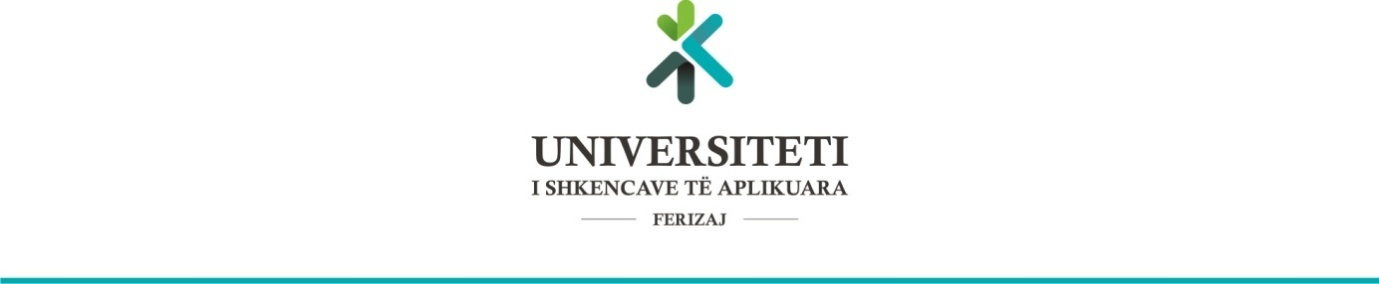 Nr. Prot.: 1079/21; Datë:08.04.2021Në bazë të nenit 39, 40 dhe 41 të Statutit të Universitetit të Shkencave të Aplikuara në Ferizaj (UShAF) dhe vendimit të Këshillit Drejtues të UshAF, nr. 154/21, të datës 25.01.2021, me datë 08.04.2021 shpalletK O N K U R STitulli i vendit të punës: Sekretar i Përgjithshëm i UniversitetitKandidatët që konkurojnë për këtë vend pune, përveç kushteve të përgjithshme të parapara me Ligjet në fuqi, duhet t’i plotësojnë edhe këto kushte:Të kenë përgatitje universitare Master ose ekuivalent më së paku katër (4) vjet të studimeve;Të jenë nga fusha profesionale e drejtësisë;Të kenë pesë (5) vjet përvojë pune administrative në Universitet dhe së paku dy vite përvojë pune në menaxhment të lartë në Universitet;Të kenë aftësi të dëshmuar organizative dhe menaxhuese;Të kenë njohuri të mjaftueshme për proceset e arsimit, kërkimeve dhe artit.Detyrat - Përgjegjësitë:Është zyrtari më i lartë i Administratës;Është udhëheqës i Administratës së UShAF;Është zyrtar përgjegjës për udhëheqjen efikase, ekonomike dhe efektive të Universitetit;Është shef i drejtorëve të departamenteve në kuadër të Administratës së UShAF;Është zyrtar përgjegjës për përgatitjen teknike të procesit buxhetor;Është përgjegjës për çështje të tjera që kërkohen nga Rektori dhe Këshillit Drejtues, të cilat nuk janë të përcaktuara me Statut.Aplikacionet e dërguara me postë, të cilat mbajnë vulën postare mbi dërgesën e bërë ditën e fundit të afatit për aplikim, do të konsiderohen të vlefshme dhe do të merren në shqyrtim, nëse arrijnë brenda 4 ditësh. Aplikacionet që arrijnë pas këtij afati dhe ato të pakompletuara nuk do të shqyrtohen fare.Inkurajohen të aplikojnë pjesëtarët e minioriteteve.Paraqitja e dokumentave bëhet në Rektoratin e Universitetit të Shkencave të Aplikuara Ferizaj, Rr. "Universiteti" p.nr. Ferizaj, Zyra nr. 008.Dokumentacioni duhet të përmbajë:Aplikacionin;Letër motivuese;CV-në;Kopjen e diplomës të noterizuar;Dokument identifikimi (Origjinali ose kopja e letërnjoftimit apo certifikatës së lindjes e noterizuar);Dëshminë që personi nuk është nën hetime (e cila nuk duhet të jetë më e vjetër se data e shpalljes së këtij konkursi);Dokumentat tjera relevante për pozitën që aplikoni (dëshmitë e përvojës së punës, etj).Konkursi mbetet i hapur pesëmbëdhjetë (15) ditë nga dita e shpalljes në gazetë, përkatësisht nga data 12/04/2021 deri më 26/04/2021 në ora 16.00.Konkursin mund ta gjeni edhe në faqen e internetit në këtë adresë http://www.ushaf.net.